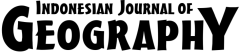 PublisherFaculty of Geography, Universitas Gadjah MadaBulaksumur, Yogyakarta, Indonesia 55281Email: ijg@ugm.ac.id Web:https://jurnal.ugm.ac.id/ijgStatement of Originality and conflict of interest declarationTitle of the manuscript:The Spatial Impact due to Land Utilization Dynamics in The Northern Flank of Ungaran Volcano, Semarang, Indonesia.Authors: Juhadi, Tjaturahono Budi Sanjoto, Elok Surya Pratiwi, Edy Trihatmoko , Aprillia Findayani, IstiqomahAs the corresponding author I certify that this manuscript is original and its publication does not infringe any copyright.As the corresponding author I declare that the manuscript has not been previously published, in whole or in part in any other journal or scientific publishing company. Also the manuscript does not participate in any other publishing process. I also declare there is no conflict of interest.As the corresponding author I declare that all persons listed hereafter were committed in the creation of the paper and were informed about their participation.						Date, March 3rd , 2020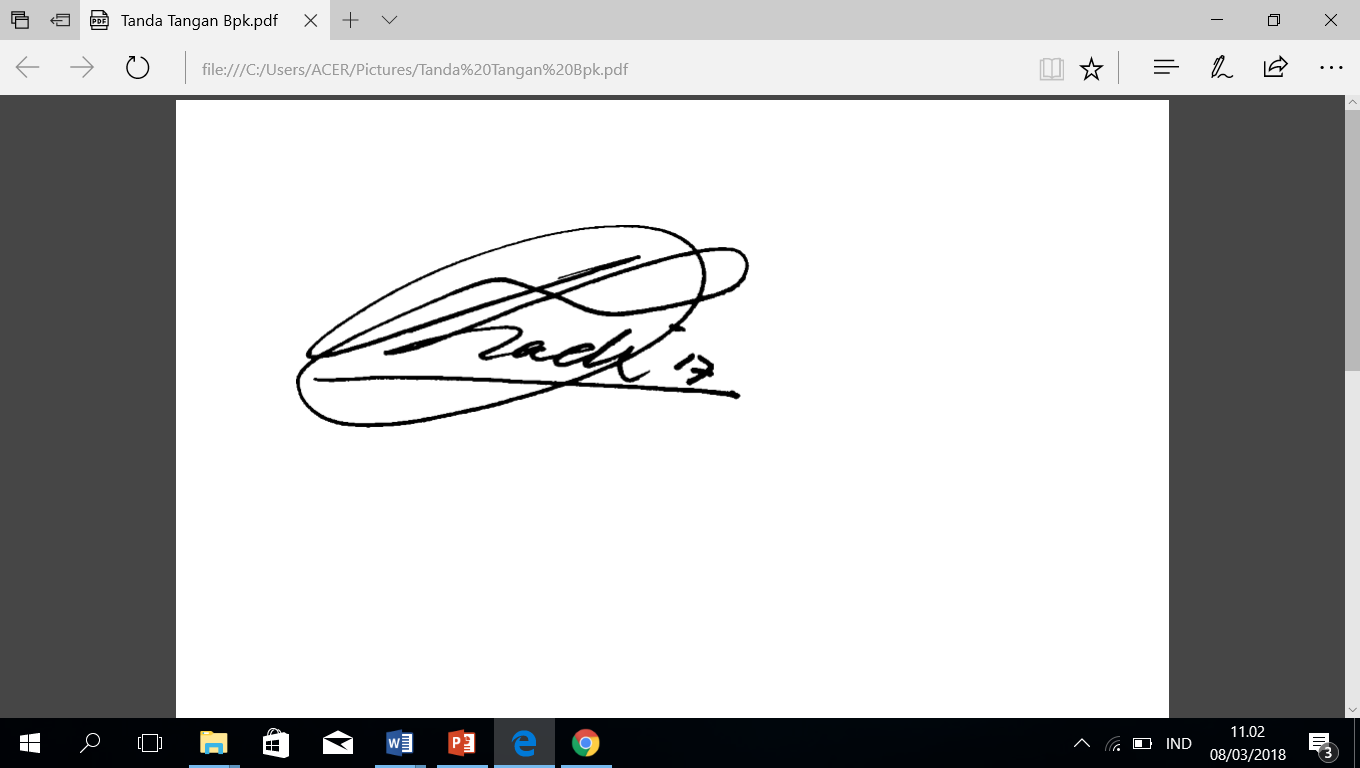 (Juhadi)*)This statement must be uploadedas a supplementary files while submitting your manuscript.